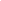 Implementing Cisco IP Routing (ROUTE 642-902)The Implementing Cisco IP Routing (ROUTE 642-902) is a qualifying exam for the Cisco Certified Network Professional CCNP®, Cisco Certified Internetwork Professional CCIP®, and Cisco Certified Design Professional CCDP® certifications. The ROUTE 642-902 exam will certify that the successful candidate has the knowledge and skills necessary to use advanced IP addressing and routing in implementing scalable and secure Cisco ISR routers connected to LANs and WANs. The exam also covers configuration of secure routing solutions to support branch offices and mobile workers.Exam TopicsThe following information provides general guidelines for the content likely to be included on the exam.Implement an EIGRP based solution, given a network design and a set of requirementsDetermine network resources needed for implementing EIGRP on a networkCreate an EIGRP implementation planCreate an EIGRP verification planConfigure EIGRP routingVerify EIGRP solution was implemented properly using show and debug commandsDocument results of EIGRP implementation and verificationImplement a multi-area OSPF Network, given a network design and a set of requirementsDetermine network resources needed for implementing OSPF on a networkCreate an OSPF implementation planCreate an OSPF verification planConfigure OSPF routingVerify OSPF solution was implemented properly using show and debug commandsDocument results of OSPF implementation and verification planImplement an eBGP based solution, given a network design and a set of requirementsDetermine network resources needed for implementing eBGP on a networkCreate an eBGP implementation planCreate an eBGP verification planConfigure eBGP routingVerify eBGP solution was implemented properly using show and debug commandsDocument results of eBGP implementation and verification planImplement an IPv6 based solution, given a network design and a set of requirementsDetermine network resources needed for implementing IPv6 on a networkCreate an IPv6 implementation planCreate an IPv6 verification planConfigure IPv6 routingConfigure IPv6 interoperation with IPv4Verify IPv6 solution was implemented properly using show and debug commandsDocument results of IPv6 implementation and verification planImplement an IPv4 or IPv6 based redistribution solution, given a network design and a set of requirementsCreate a redistribution implementation plan based upon the results of the redistribution analysisCreate a redistribution verification planConfigure a redistribution solutionVerify that a redistribution was implementedDocument results of a redistribution implementation and verification planIdentify the differences between implementing an IPv4 and IPv6 redistribution solutionImplement Layer 3 Path Control SolutionCreate a Layer 3 path control implementation plan based upon the results of the redistribution analysisCreate a Layer 3 path control verification planConfigure Layer 3 path controlVerify that a Layer 3 path control was implementedDocument results of a Layer 3 path control implementation and verification planImplement basic teleworker and branch servicesDescribe broadband technologiesConfigure basic broadband connectionsDescribe basic VPN technologiesConfigure GREDescribe branch access technologiesImplementing Cisco IP Switched Networks (SWITCH 642-813)Implementing Cisco IP Switched Networks (SWITCH 642-813) is a qualifying exam for the Cisco Certified Network Professional CCNP®, and Cisco Certified Design Professional CCDP® certifications. The SWITCH 642-813 exam will certify that the successful candidate has important knowledge and skills necessary to to plan, configure and verify the implementation of complex enterprise switching solutions using Cisco’s Campus Enterprise Architecture. The SWITCH exam also covers secure integration of VLANs, WLANs, voice and video into campus networks.Exam TopicsThe following information provides general guidelines for the content likely to be included on the exam.Implement VLAN based solution, given a network design and a set of requirementsDetermine network resources needed for implementing a VLAN based solution on a networkCreate a VLAN based implementation planCreate a VLAN based verification planConfigure switch-to-switch connectivity for the VLAN based solutionConfigure loop prevention for the VLAN based solutionConfigure Access Ports for the VLAN based solutionVerify the VLAN based solution was implemented properly using show and debug commandsDocument results of VLAN implementation and verificationImplement a Security Extension of a Layer 2 solution, given a network design and a set of requirementsDetermine network resources needed for implementing a Security solutionCreate a implementation plan for the Security solutionCreate a verification plan for the Security solutionConfigure port security featuresConfigure general switch security featuresConfigure private VLANs Configure VACL and PACLVerify the Security based solution was implemented properly using show and debug commandsDocument results of Security implementation and verificationImplement Switch based Layer 3 services, given a network design and a set of requirementsDetermine network resources needed for implementing a Switch based Layer 3 solutionCreate an implementation plan for the Switch based Layer 3 solutionCreate a verification plan for the Switch based Layer 3 solutionConfigure routing interfaces Configure Layer 3 SecurityVerify the Switch based Layer 3 solution was implemented properly using show and debug commandsDocument results of Switch based Layer 3 implementation and verificationPrepare infrastructure to support advanced servicesImplement a Wireless Extension of a Layer 2 solutionImplement a VoIP support solutionImplement video support solutionImplement High Availability, given a network design and a set of requirementsDetermine network resources needed for implementing High Availability on a networkCreate a High Availability implementation planCreate a High Availability verification planImplement first hop redundancy protocolsImplement switch supervisor redundancyVerify High Availability solution was implemented properly using show and debug commandsDocument results of High Availability implementation and verificationTroubleshooting and Maintaining Cisco IP Switched Networks (TSHOOT 642-832)Troubleshooting and Maintaining Cisco IP Switched Networks (TSHOOT 642-832) is a qualifying exam for the Cisco Certified Network Professional CCNP®, certification. The TSHOOT 642-832 exam will certify that the successful candidate has important knowledge and skills necessary to (1) plan and perform regular maintenance on complex enterprise routed and switched networks and (2) use technology-based practices and a systematic ITIL-compliant approach to perform network troubleshooting.Exam TopicsThe following information provides general guidelines for the content likely to be included on the exam.Maintain and monitor network performanceDevelop a plan to monitor and manage a networkPerform network monitoring using IOS toolsPerform routine IOS device maintenanceIsolate sub-optimal internetwork operation at the correctly defined OSI Model layerTroubleshoot Multi Protocol system networksTroubleshoot EIGRPTroubleshoot OSPFTroubleshoot eBGPTroubleshoot routing redistribution solutionTroubleshoot a DHCP client and server solutionTroubleshoot NATTroubleshoot first hop redundancy protocolsTroubleshoot IPv6 routingTroubleshoot IPv6 and IPv4 interoperabilityTroubleshoot switch-to-switch connectivity for the VLAN based solutionTroubleshoot loop prevention for the VLAN based solutionTroubleshoot Access Ports for the VLAN based solutionTroubleshoot private VLANSTroubleshoot port securityTroubleshoot general switch securityTroubleshoot VACL and PACLTroubleshoot switch virtual interfaces (SVIs)Troubleshoot switch supervisor redundancyTroubleshoot switch support of advanced services (i.e., Wireless, VOIP and Video)Troubleshoot a VoIP support solutionTroubleshoot a video support solutionTroubleshoot Layer 3 SecurityTroubleshoot issues related to ACLs used to secure access to Cisco routersTroubleshoot configuration issues related to accessing the AAA server for authentication purposesTroubleshoot security issues related to IOS services (i.e.,finger, NTP, HTTP, FTP, RCP etc.)